OBJEDNÁVKA (SM LOUVA)Číslo objednatele: 06EU-004120 (uvádějte při fakturaci)Číslo dodavatele: 19.0092-06                   ISPROFIN: 5321510006.2179 (uvádějte při fakturaci)I/26 Stod průtahMěření hluku z dopravy v okolí nové OKTato objednávka - smlouva Objednatele zavazuje po jejím potvrzení Dodavatelem obě smluvní strany ke splnění stanovených závazků a nahrazuje smlouvu. Dodavatel se zavazuje provést na svůj náklad a nebezpečí pro Objednatele služby specifikované níže. Objednatel se zavazuje zaplatit za služby poskytnuté v souladu s touto objednávkou cena uvedenou níže.Místo dodáni: Ředitelství silnic dálnic ČR,	Správa Plzeň, Hřímalého 37, 301 00 PlzeňKontaktní osoba Objednatele: Ladislava Martinková, tel. 377 333 761Fakturujte: Ředitelství silnic dálnic ČR, Správa Plzeň, Hřímalého 37, 301 00 PlzeňObchodní platební podmínky: Objednatel uhradí cenu jednorázovým  bankovním převodem na účet Dodavatele uvedený na faktuře, termín splatnosti je stanoven na 30 dnů ode dne doručení faktury Objednateli. Fakturu lze předložit nejdříve po protokolárním převzetí služeb Objednatelem bez vad či nedodělků. Faktura musí obsahovat veškeré náležitosti stanovené platnými právními předpisy, číslo objednávky a místo dodání. Objednatel neposkytuje žádné zálohy na cenu, ani dílčí platby ceny. Potvrzením přijetí (akceptací) této objednávky se Dodavatel zavazuje plnit veškeré povinnosti v této objednávce uvedené. Objednatel výslovně vylučuje akceptaci objednávky Dodavatelem s jakýmikoliv změnami jejího obsahu  k takovému právnímu jednání Dodavatele se nepřihlíží. Dodavatel poskytuje souhlas s uveřejněním objednávky a jejího potvrzení u smluv zřízeným zákonem č. 340/2015 Sb.,  o zvláštních podmínkách účinnosti některých smluv, uveřejňování těchto smluv a  o registru smluv ve znění pozdějších předpisů (dále jako „zákon o registru“) Objednatelem.  Objednávka je účinná okamžikem zveřejnění v registru přičemž Objednatel o této skutečnosti Dodavatele informuje, Objednatel je kdykoliv po uzavření objednávky tuto objednávku vypovědět s účinky od doručení písemné výpovědi Dodavateli, a ta i bez uvedení důvodu. Výpověď objednávky dle předcházející věty nemá vliv na již řádně poskytnuté plnění včetně práv a povinností z něj vyplývajících.Záruční lhůta: dle Občanského zákoníkuObjednáváme u Vás: měření hluku z dopravy v okolí nové OKLhůta pro dodání či termín dodání: do 30.06.2019Fakturace: 06/2019Celková hodnota objednávky v Kč:Cena bez DPH:	237 720,00 KčDPH 21%:	49 921,20 KčCena celkem s DPH:  287 641,20 KčV případě akceptace objednávky Objednatele Dodavatel objednávku písemně potvrdí prostřednictvím 	e-mailu	zaslaného	do	e-mailové	schránky 	Objednatele ladislava.martinkovaíi)rsd.cz , V případě nepotvrzení akceptace objednávky Objednatele Dodavatelem platí, že Dodavatel objednávku neakceptoval a objednávka je bez dalšího zneplatněna.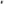 Pokud není ve Smlouvě a jejích přílohách stanoveno jinak,  řídí se právní vztah založený touto Smlouvou Občanským zákoníkem.Nedílnou součástí této objednávky jsou následující přílohy:Příloha č. 1 — Specifikace služebPříloha č. 2 — Položkový rozpis cenyV Plzni dne 25-02-2019                                                                    V Praze dne 21-02-2019Příloha č. 1 Specifikace služebZdůvodnění:Z důvodu nutnosti zajištění podkladů pro budoucí kolaudační rozhodnutí stavby je nutné na jaře letošního roku realizovat měření hluku v okolí nově zrealizované okružní křižovatky. Podrobnosti o rozsahu měření a popis přesných míst — měřících bodů jsou rozepsány v indikativní cenové nabídce.Popis činnosti: zajištění míst měření, příprava měření, instalace a odinstalace, měření hluku z doprava zajištění a průzkum dat na prověřovaných profilech, zpracování naměřených dat, vyhotovení protokolu, vícenáklady, průzkumy a měření — doprava.Počet výtisků: 4x v tištěné a 4x v elektronické verziPříloha č. 2 - Položkový rozpis cenyObjednatel:Dodavatel:Ředitelství silnic a dálnic ČRObchodní jméno: EKOLA group, spol. s r.o.Správa Plzeň, Hřímalého 37, 301 00 PlzeňAdresa: Mistrovská 4, 108 00 Praha 10Bankovní spojení: e.NBBankovní spojení: CSOB, Praha 2Číslo účtu:	20001-15937031/0710Číslo účtu:	473366133/0300IČO: 65993390IČO: 63981378DIČ: CZ65993390DIČ:CZ63981378Kontaktní osoba: RNDr. Libuše BartošováSoupis prací:prací:prací:prací:Popis činnosti - nákladůPopis činnosti - nákladůPočetJednotka Sazba/jed.Celkem Kč bez DPHZajištění míst měření, příprava měření, instalace a odinstalaceZajištění míst měření, příprava měření, instalace a odinstalaceMěření hluku z dopravy (24 hod.) - Příční 40 (čelní fasáda), Příční 40 (boční fasáda chráněný venkovní prostor), Příční 3637, Stříbrská 248,	Plzeňská 752, nám. ČSA 294 (kontrolní místo pro porovnání se stavem před rekonstrukcí)Měření hluku z dopravy (24 hod.) - Příční 40 (čelní fasáda), Příční 40 (boční fasáda chráněný venkovní prostor), Příční 3637, Stříbrská 248,	Plzeňská 752, nám. ČSA 294 (kontrolní místo pro porovnání se stavem před rekonstrukcí)Zajištění a průzkum dat na prověřovaných profilech (Plzeňská, Stříbrská, nám. ČSA, 3x ramena OK)Zajištění a průzkum dat na prověřovaných profilech (Plzeňská, Stříbrská, nám. ČSA, 3x ramena OK)Zpracováni naměřených dat, postprocessing, vyhotovení protokolu, vyhodnocení dle nařízení vlády č. 272/201 1 Sb.Zpracováni naměřených dat, postprocessing, vyhotovení protokolu, vyhodnocení dle nařízení vlády č. 272/201 1 Sb.Vícenáklady (vybavení protokolu, rozmožení, vazba, vybavení, CD apod.)Vícenáklady (vybavení protokolu, rozmožení, vazba, vybavení, CD apod.)Dopravní náklady - průzkumy, měřeníDopravní náklady - průzkumy, měřeníCE LK E M   Kč bez DPHCE LK E M   Kč bez DPHDPH %DPH %CELKE M Kčs DPHCELKE M Kčs DPHPoložkový rozpočetMěření hluku z dopravy v okolí nové okružní křižovatky I/26 StodPoložkový rozpočetMěření hluku z dopravy v okolí nové okružní křižovatky I/26 StodPoložkový rozpočetMěření hluku z dopravy v okolí nové okružní křižovatky I/26 StodPoložkový rozpočetMěření hluku z dopravy v okolí nové okružní křižovatky I/26 StodPoložkový rozpočetMěření hluku z dopravy v okolí nové okružní křižovatky I/26 StodPoložkový rozpočetMěření hluku z dopravy v okolí nové okružní křižovatky I/26 StodPoložkový rozpočetMěření hluku z dopravy v okolí nové okružní křižovatky I/26 StodPoložkový rozpočetMěření hluku z dopravy v okolí nové okružní křižovatky I/26 StodPopis činnosti - nákladůPopis činnosti - nákladůPočet Jednotka Sazba /jed.Sazba /jed.Celkem Kč bez DPHCelkem Kč bez DPHZajištění míst měření, příprava měření, instalace a odinstalaceMěření hluku z dopravy (24 hod.) Příční 40 (čelní fasáda), Příční 40 (boční fasáda chráněný venkovní prostor), Příční Stříbrská 2489 Plzeňská 752, nám. ČSA 294 (kontrolní místo pro porovnání se stavem před rekonstrukcí)Zajištění a průzkum dat na prověřovaných profilech (Plzeňská, Stříbrská, nám. ČSA, 3x ramena OK)Zpracování naměřených dat, postprocessing, vyhotovení protokolu, vyhodnocení dle nařízení vlády č.272/2011 Sb.Vícenáklady (vybavení protokolu, rozmnožení, vazba, v bavení, CD apod.)Dopravní náklady - průzkumy, měřeníC E L K E M   Kč bez DPHC E L K E M   Kč bez DPH237 720,00 Kč237 720,00 KčC EL E M Kč bez DPHDPH 21 %C EL E M Kč bez DPHDPH 21 %C EL E M Kč bez DPHDPH 21 %C EL E M Kč bez DPHDPH 21 %C EL E M Kč bez DPHDPH 21 %C EL E M Kč bez DPHDPH 21 % 237 720,00  49 921,20 237 720,00  49 921,20CELKEM Kč s DPHCELKEM Kč s DPHCELKEM Kč s DPHCELKEM Kč s DPHCELKEM Kč s DPHCELKEM Kč s DPH287 641,20 Kč287 641,20 Kč